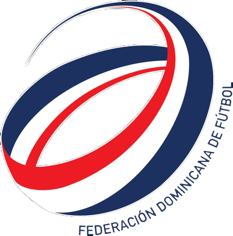 FEDERACION DOMINICANA DE FUTBOL(FEDOFUTBOL)REPUBLICA DOMINICANAPERSONAL DE PLANTILLA DEL OFERENTESeñoresFEDERACION DOMINICANA DE FUTBOL (FEDOFUTBOL)Cortésmente, detallamos a continuación el personal de plantilla afectado a la ejecución de la obra (denominación de la obra) contratada a través del proceso FEDOFUTBOL-CP-2021-0001 de esa Entidad Contratante.Total, de personalPersonal de dirección y gestiónPersonal administrativoPersonal técnicoIngenierosGeómetrasCapatacesMecánicosTécnicosOperadores de maquinariaConductoresOtros especialistasObreros y manos de obra no cualificadaTotalPersonal operativo de obra que se destinará al contrato (si procede)Gestión de obraPersonal administrativoPersonal técnicoIngenierosGeómetrasCapatacesMecánicosTécnicosOperadores de maquinariaConductoresOtros especialistasObreros y manos de obra no cualificadaTotalFirma _____________________________________Sello(Persona o personas autorizadas a firmar en nombre del Oferente)